名称：天津市滨海新区下饭餐饮店地址：天津市滨海新区寨上街道牌坊东街17号-4证照齐全、公示栏规范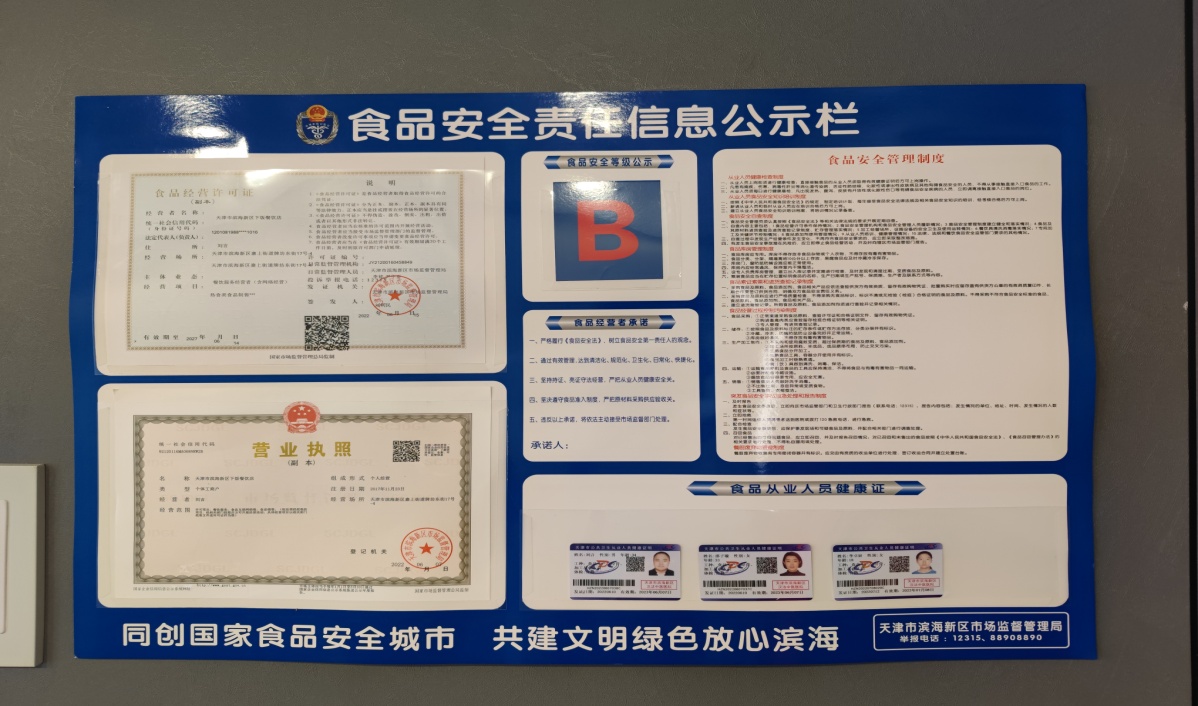 用餐环境整洁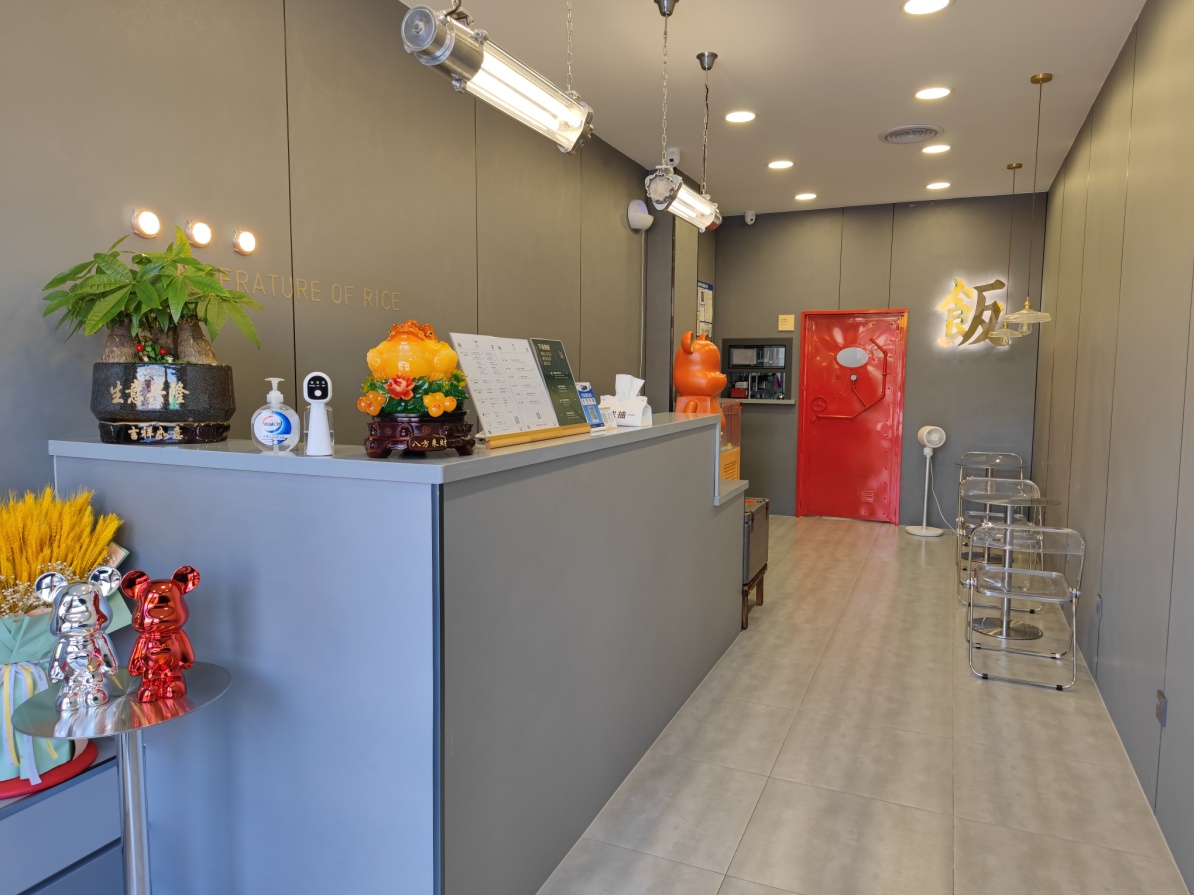 操作间整洁卫生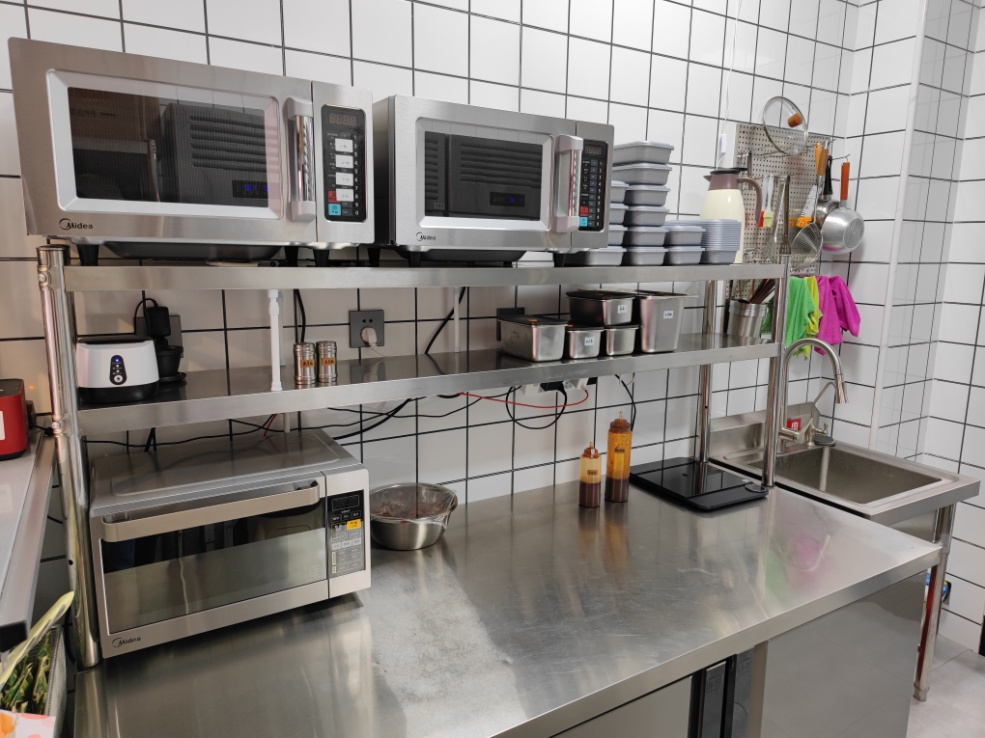 冰箱物品分类摆放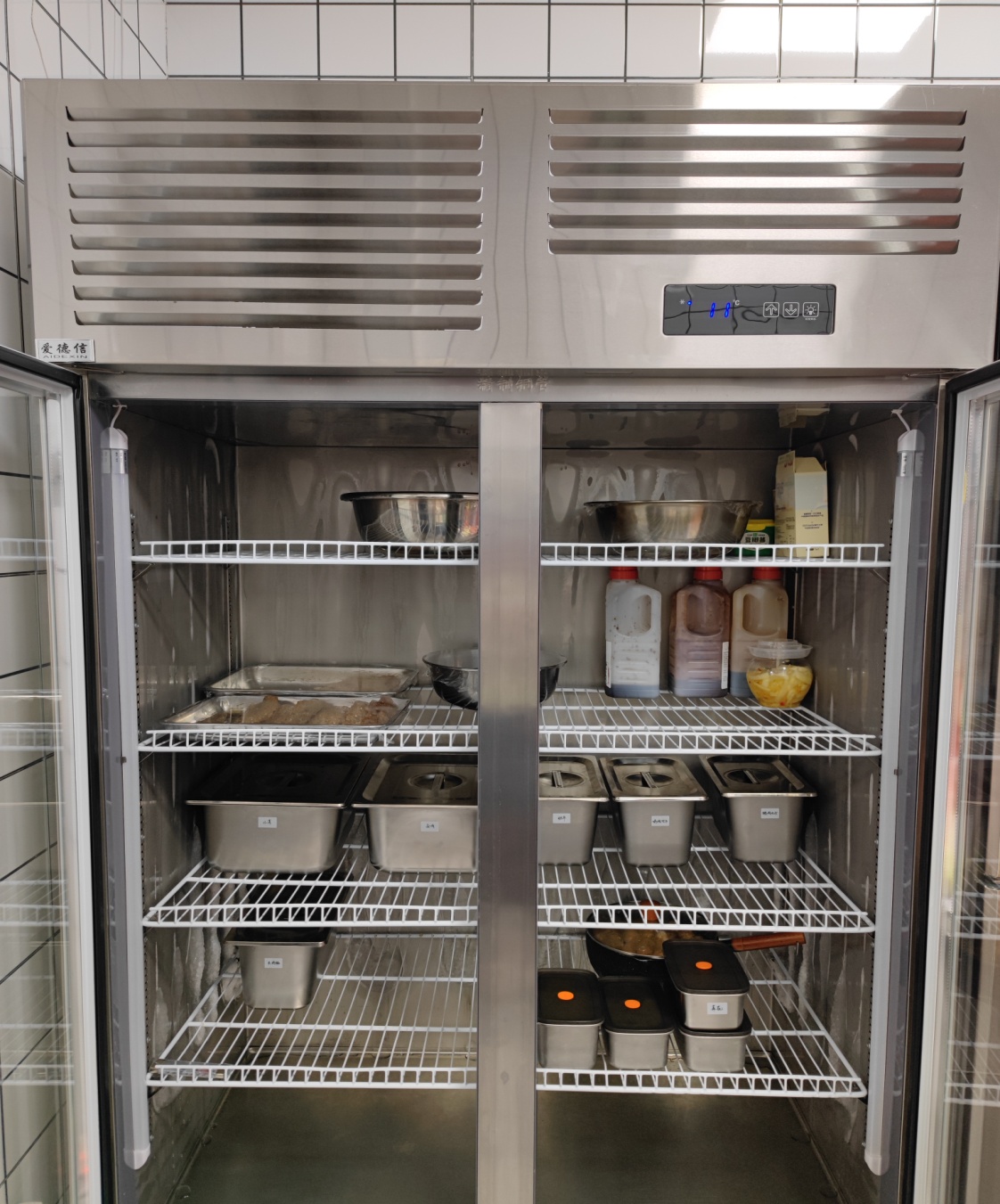 